D.O.O. ,,Komunalno Plužine“ 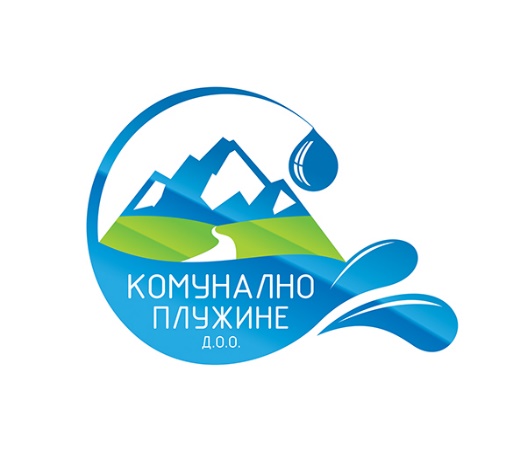 Lazara Sočice b.b. 81435 Plužinetel: 040-271-244; 069-124-024PIB: 02010348 žiro račun: 535-172-48  - Prva banka Crne Gore  e-mail: jp.stambenokomunalno.pluzine@t-com.me web sajt: www.komunalnopluzine.meBroj ___________________Plužine ________________ 2020. godineNa osnovu člana 29 Statuta Doo ,,Komunalno Plužine“, člana 54 Zakona o komunalnim djelatnostima (,,Službeni list list CG“, br. 55/16 i 66/19) i člana 22 Metodologije za utvrđivanje cijena za obavljanje regulisanih komunalnih djelatnosti (,,Službeni list CG“, br. 056/20), Odbor direktora ,,Komunalno Plužine“ d.o.o. donosiODLUKU O UTVRĐIVANJU  CIJENA ZA OBAVLJANJE REGULISANIH KOMUNALNIH DJELATNOSTI						Član 1Ovom Odlukom utvrđuju se cijene predložene Zahtjevom za saglasnost na predlog cijene usluge za obavljanje regulisanih komunalnih djelatnosti.						Član 2Utvrđena cijena za vodosnabdijevanje iznosi:Fiksni dio cijene: 2,1122Varijabilni dio cijene za fizička lica: 0,2672Varijabilni dio cijene za pravna lica: 1,0789						Član 3Utvrđena cijena za kanalizaciju iznosi:Fiksni dio: 0,1537Varijabilni dio za fizička lica: 0,1083Varijabilni dio za pravna lica: 0,4351						Član 4Cijene utvrđene ovom Odlukom će se primjenjivati počev od 01.01.2021. godine, nakon davanja saglasnosti od strane Regulatorne agencije za energetiku Crne Gore odnosno Skupštine opštine Plužine.								Predsjednik Odbora direktora								__________________________________								Slobodan Delić